Профессиональная подготовка водителей автотранспортных средств  категории «А» (мотоцикл) 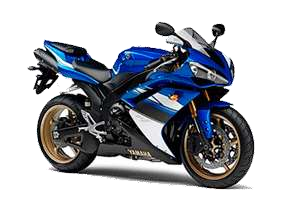 Для получения водительских прав категории «А» необходимо сдать экзамены в ГИБДД, к которым допускаются лица, достигшие 18-летнего возраста и успешно сдавшие внутренние экзамены.  Обучение производится по программе, утвержденной Департаментом образования, в которую входит теоретический (ПДД и устройство мотоцикла) и практический курс подготовки водителя категории «А». Обучение 2 -2,5 месяца в группах  Теоретические занятия (Правила Дорожного движения, устройство мотоцикла, правила оказания первой мед.помощи и др.), с 17.30.  Практические занятия (вождение) – 20 часов в удобное для Вас время с 8.00 до 17.00 на мотоцикле.  Для зачисление на обучение необходимо предоставить: Паспорт (ксерокопию паспорта). Одно фото 3x4 см. цветное или черно-белое. Медицинскую справку освидетельствования водителей (и ее ксерокопия). Произвести оплату не менее 50% на начало обучения. СНИЛССтоимость обучения 15000 рублей. Телефон учебной части: 2-67-68. Главная | Автошкола | ДОСААФ |  